Specializing In Affordable student TravelA Contract Proposal for Chain of Lakes Middle School June 2-5, 2020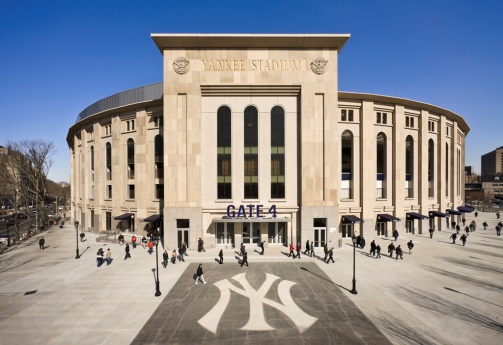 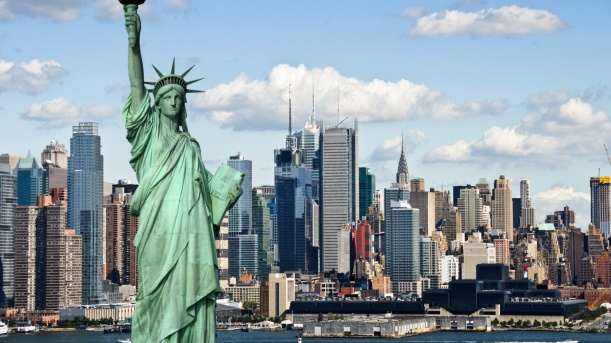 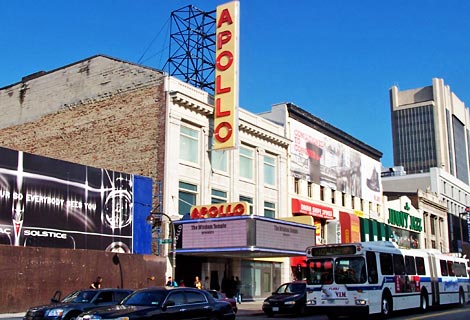 Attn: Lisa BarrowsLisa BarrowsDrama DirectorChain of Lakes Middle SchoolLisa.barrows@ocps.netPhone:(407-909-5400)   Fax:(407-909-5410)https://chainoflakesms.ocps.net/academics___curriculum/subject_areas/dramaHi Lisa this sounds like an exciting trip.  We have planned 3 Broadway Shows and 3 professional workshops for your group.  We included a few other sights in the itinerary too.  Thank you for your interest in You Name It Tours. We strive for a custom experience tailored to your satisfaction!  Our 23 years of experience with student travel gives us the ability to deliver the best experience at the best price. The custom itineraries, accommodations, and transportation plans have been carefully designed to optimize the quality of your travels, but are entirely flexible to meet your needs. We can adjust pricing based on program.  Meals can be altered or omitted to adjust price.  Just give me a call to tailor this trip a bit more.  The cost can be affected by the time of year as well. 	Contact us at any time during your planning process for information on rates, destinations, or accommodations of any kind. You Name It… and we can do it.The bid and the Sample Itinerary for the Trip are below.  We can be flexible in the booking process.  Please contact us for any questions.Flavio Morrissiey
You Name It Tours Office	888-257-4099 Cell	407-948-6507 Cell
Email:   ynitours@gmail.comOrange County Public Schools Vendor # 1019828Seller of Travel Ref. No. ST40006Vendorlink id 27296Payment Schedule can begin in September. (8 payments can be made or pay in full) Payment methods are checks, made out to You Name it Tours in person or mail to 3956 Town Center Blvd #371 Orlando, FL 32837.  Credit Cards can be paid through our online booking system and are susceptible to fees.  Website ynitours.com/colms Monthly installment plan for students or parentsMay 1st, 2020			       $200	Itinerary Quote based on avg 20+ participants   $1650pp adults or studentsLate payments may cause automatic cancellation of your booking and charges will apply. Group has the right to ask for and/or suggest reasonable changes to the itinerary, and the cost of such changes will be negotiated separately.  Proposed    05   / 02   /2019.  The trip is fully refundable January 15th, 2020 before the trip.  By signing below you agree to the above terms and conditions. Representative	______________________________________________ Date__________You Name It Tours         ________________________________________ Date__________Itinerary  Day One June 2, 2020 Tuesday (Itinerary is sample and times may change) Lunch and Dinner *5:00 a.m. Meet at Airport MCO7:00 a.m. Check in and Depart Airport MCO 10:00 a.m.  Approximately Arrive in New York Airport gather luggage11:30 a.m.  Transfer to City via AirTram 12:15 p.m. Arrive at Penn Station and walk to hotel 8 min walk 12:30 p.m. Check into hotel drop off bags and go to lunch on on 8th Avenue while walking to Radio City Music Hall2:00 p.m.  Radio City Music Hall Tour and St. Patrick’s Cathedral4:00 p.m.  Freshen up for Dinner and Broadway Show5:00 p.m.  Walking transfer Juniors Chees Cake 1515 Broadway, W 45th St, New York, NY 10019 (11 min walk)7:00 p.m.  Walking Transfer to Broadway Show TBA9:30 p.m.  Walk back to Hotel (20-30 min walk)11:00 p.m. Lights out security on patrolDay Two June 3, 2020 Wednesday (Itinerary is sample and times may change) Breakfast, Lunch and Dinner*6:00 a.m. Breakfast at Hotel 6:45 a.m. Walking Transfer to Today Show or ABC Good Morning America8:00 a.m. Depart morning Show8:00 a.m.  Hop on Hop off Bus Tour, Visit China Town, Little Italy, Battery Park and One World Observatory11:30 a.m. Lunch in China town or Little Italy
1:00 p.m.   Depart for Broadway Workshop1:45 p.m.  Arrive at Broadway 101 Workshop4:15 p.m.  Transfer back to hotel to freshen up for dinner and Show5:15 p. m. Transfer to Dinner Ellen’s Stardust6:30 p.m. Transfer to Broadway Show TBA7:00 p.m. Broadway begins 9:45 p.m. Show is over transfer to Hotel10:30 p.m.  Security Patrol lights outDay Three June 4th, 2020 Thursday (Itinerary is sample and times may change) Breakfast, Lunch and Dinner*7:00 a.m. Breakfast at Hotel  8:00 a.m. Hop on Hop off to visit the Intrepid, Museum of Natural History and Central Park and Zoo 11: a.m.  Lunch at Museum or box lunch to eat in Central Park1:00 p.m.  Transfer to Broadway Workshop 2:00 p.m.  Workshop begins 4:15 p. m   Transfer to Hotel to freshen up before Broadway show 5:00 p.m.   Transfer to Dinner at Carmines before Show  6:15 p. m. Transfer to Broadway Show “Anastasia”7:30 p.m. Show begins TBA10:00 p. m. Transfer back to Hotel11:00 p.m. Lights out Safety PatrolDay Four June 5th, 2020 Friday (Itinerary is sample and times may change) Breakfast, Lunch and Dinner*7:30 a.m. Breakfast at Hotel pack for trip  8:15 a.m. Transfer to Broadway Workshop  9:00 a.m.  Arrive at Workshop12:00 p.m.  Transfer to Airport Lunch at Airport 3:00 p.m.  Depart for Orlando (MCO) 6:45 p.m.  Arrive in Orlando 7:15 p.m.  Parents pick up studentsContact UsFor further details regarding marketing materials, participant names or special items you would like us to handle, let me know and we will take care of it.  Please contact your trip coordinator, Flavio Morrissiey, with any questions pertaining to your traveling needs.Get off on the Right Foot!  Flavio MorrissieyCell:  407-948-6507	Web:  ynitours.comEmail: ynitours@gmail.comSeptember 1st, 2019$50October 1st, 2019$200November 1st, 2019$200December 1st. 2019$200January 1st, 2020$200February 1st, 2020$200March 1st, 2020$200April 1st, 2020$200